Week of September 26-30 (Submit to teacher on October 3)Student Name: ____________________________________Total collected this week only: _________________Total to date: ________________Parent signature _________________________________ -------------------------------------------------------------------------------------------------------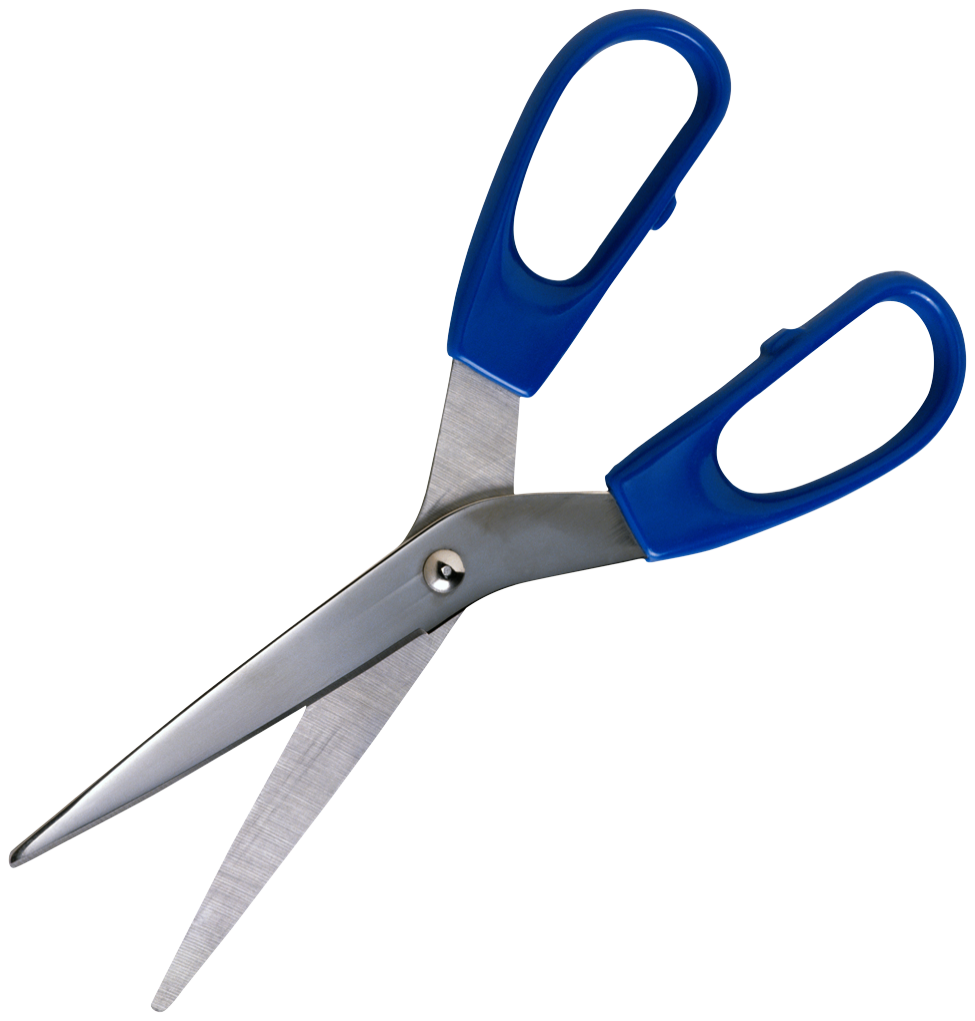 Week of October 3-7 (submit to teacher on October 11)Student Name: ____________________________________Total collected this week only: _________________Total to date: ________________Parent signature: _________________________________ -------------------------------------------------------------------------------------------------------Week of October 11-14 (Submit October 18)Student Name: ____________________________________Total collected this week only: _________________Total to date: ________________Parent signature: _________________________________ -------------------------------------------------------------------------------------------------------
Week of October 17-21 (submit to teacher on October 24)Student Name: ____________________________________Total collected this week only: _________________Total to date: ________________Parent signature: _________________________________